Управление социальной защиты населения в апреле поздравляет:С 90- летием :Манухину НинуНиколаевну( 07.04.1926г.)Постникова Митрофана Ивановича (14.04.1926г.)С 95- летием:КазюринуАнну Яковлевну (15.04.1921г.)С 90- летием :Колтыкову Екатерину Алексеевну (15.04.1926г.)Ларионову Елену Ивановну (16.04.1926г.)Приходько Екатерину Ивановну (17.04.1926г.)Лузганова Сергея Андреевича (17.04.1926г.)Гусеву Марию Ивановну (19.04.1926г.)Полухину Надежду Афанасьевну (20.04.1926г.)Сафонову Анну Федоровну (23.04.1926г.)С 95- летием:Медведеву Екатерину Дмитриевну (24.04.1921г.)С 90- летием :Балашову Марию Поликарповну (29.04.1926г.)Уважаемые ветераны Великой Отечественной войны, труженики тыла!Мы гордимся вашим поколением – поколением героев и победителей, которые с честью прошли через тяжелейшие испытания Великой Отечественной войны. И каждый внёс свой поистине бесценный вклад в общую Победу. Этот подвиг останется в веках и всегда будет служить высшим мерилом патриотизма, нравственности, верности долгу. От всей души желаем Вам крепкого здоровья, долгих лет жизнии благополучия!С уважением,        Начальник управления социальной защиты населения                                          Т. Антипова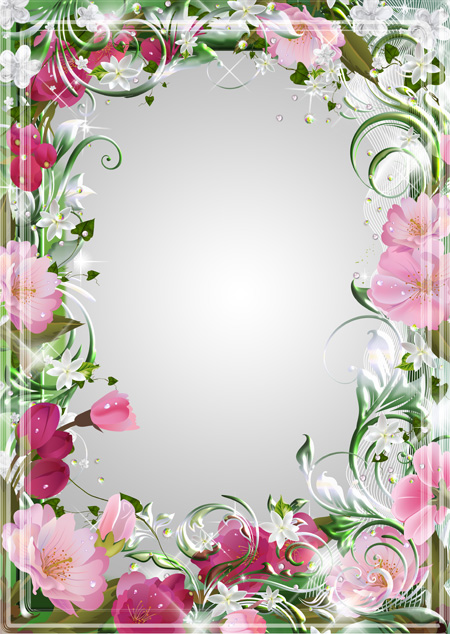 